Анализнесчастных случаев на энергоустановках,подконтрольных органам Ростехнадзора, за 8 месяцев    2014 годаI. Основные результаты и выводы	Профилактика  травматизма,  контроль за -состоянием охраны труда
в организациях,, эксплуатирующих электрические и тепловые установки, 
являются    приоритетными   направлениями деятельности  органов
Ростехнадзора. Статистические -данные  показывают,  что   в  2014   году  наметилась тенденция к снижению количества несчастных случаев со смертельным,исходом  (см. рис, 1).Одной из причин, не позволяющих исключить несчастные случаи при
эксплуатации  энергоустановок    со смертельным  исходом,  является 
недостаточная    эффективность     контрольно-профилактической     работы
по   предупреждению предпосылок   к   аварийности  и   производственному 
травматизму.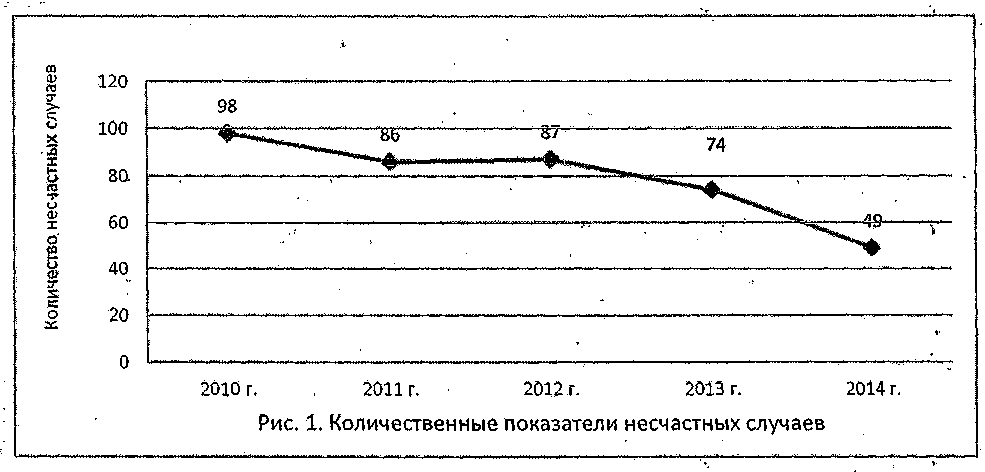 Анализ травматизма на тепловых и электрических установках (далее- энергоустановки) показывает, что за  8 месяцев в 2014 году количество несчастных случаев по сравнению с аналогичным периодом прошлого года снижено на 35   %.   За  8   месяцев  2014   года   на   энергоустановках,поднадзорных Ростехнадзору, зарегистрировано 49 несчастных случаев
со смертельным исходом, а  за аналогичный период 2013 года - 74
несчастных случаях со смертельным  исходом.       	 Наибольшее количество несчастных случаев со смертельным исходомза 8 месяцев 2014 года произошло на электроустановках потребителей-  32   (67  %).   В   электрических сетях  количество: несчастных  случаевсо смертельным исходом составило -14 (27%), в тепловых  установкахзнергоснабжающих организаций- 3 (6 %), рис. 2.	Количество несчастных случаев, произошедших в федеральных округах
Российской Федерации, приведено на рис. 3. 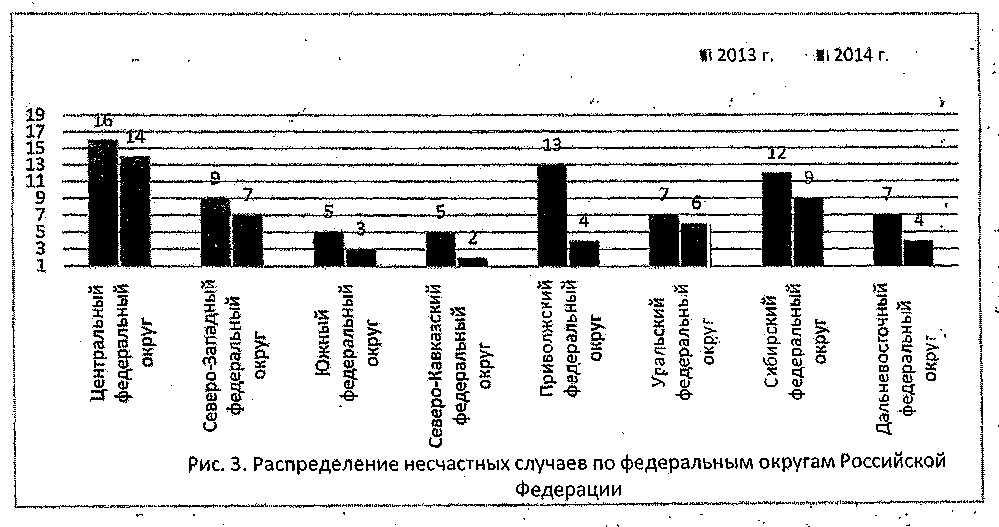 За 8 месяцев 2014года произошло 4 групповых несчастных случая
со смертельным, исходом в организациях, поднадзорных Центральному,
Дальневосточному,    Нежне-Волжскому  и  Межрегиональному
технологическому   управлениям   Ростехнадзора.   Причина   невыполнение,
организационных   и   технических   мероприятий  при  проведении   работ-
в электроустановках.Распределение в  поднадзорных  организациях  несчастных- случаев
со смертельным   исходом   по  территориям г управлений   Ростехнадзора
приведено на рис.4.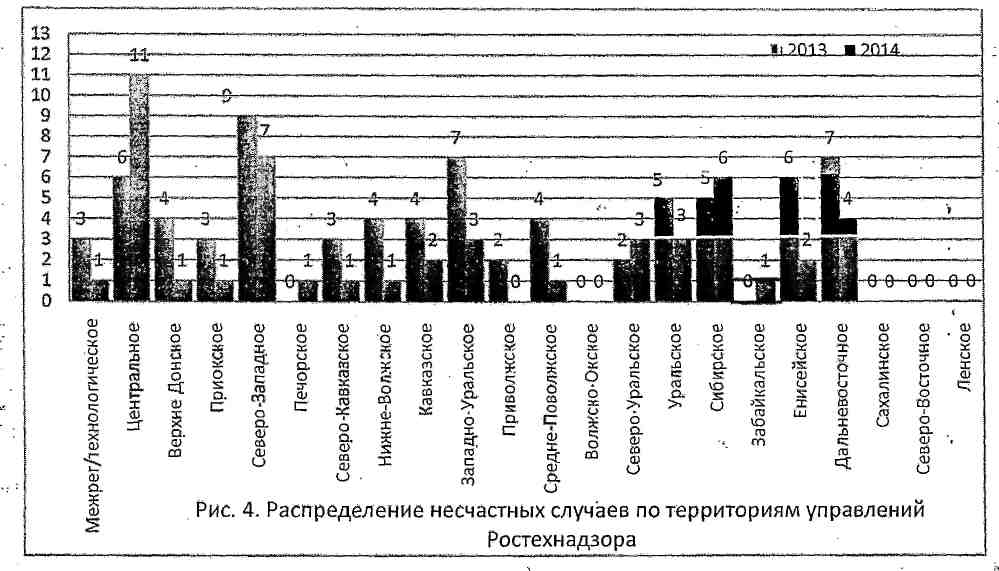 Наибольшее количество несчастных случаев со смертельным  исходом  произошло  в организациях,  поднадзорных Центральному  (11),  Северо-Западному  (7),   Сибирскому• (6)   и   Дальневосточному   (4)   управлениям Ростехнадзора,  рис. 4.2. Обстоятельства  и   причины   несчастных   случаев   на энергоустановках. Из 4 9 несчастных  случаев  на  энергоустановках,  которые расследовались в период  с января по июнь в 2014 года, 32 произошли на электроустановках, что составляет 67% от общего числа. Наибольшее   количество   несчастных  случаев   произошло в   ходе 
выполнения работ  на  воздушных ;линиях  электропередачи,   в ячейках 
распределительных устройств до и выше  1000 В, вблизи шинопроводов
и электропроводки, без снятия напряжения, а также в распределительных
устройствах,   при   случайном,   прикосновении  к   токоведущим   частям,
находящимся под напряжением.	 2 . 1 Основные причины несчастных случаев:          неудовлетворительная  подготовка  персонала, эксплуатирующего
электроустановки по вопросам выполнения требований безопасности;
        невыполнение, мероприятий    по  поддержанию  энергоустановок
 в безопасном состоянии;	        неэффективность мероприятий, обеспечивающих безопасность работ' в энергоустановках;       личная недисциплинированность работников;       отсутствие контроля со стороны инженерно-технического персонала за   проведением  организационных   и    технических    мероприятий "   по обеспечению безопасности при эксплуатации электроустановок.       2.2.1 Несчастные случаи  связанные    с- самовольными  или   неправомерными действиями пострадавших.За   8   месяцев   2014   года   несчастные случаи   при  выполнении  технического обслуживания   произошли   в   ходе  выполнения   операций  в распределительных устройствах, на воздушных линиях электропередачи на- трансформаторных подстанциях. Главная  их  причина - невыполнение  организационных  технических мероприятий,  обеспечивающихбезопасность   работ, а именно:    оформление    работ с нарушениями
 требований норм и правил, невыполнение необходимых отключений и мер,
исключающих       ошибочное  или   самопроизвольного  включение,
невыполнение мероприятий по  проверке  отсутствия   напряжения
на токоведущих частях и применению средств защиты. Несчастный случай со смертельным исходомt произошел 27 февраля2014г. с работником филиала «Псковэнерго» ОАО «МРСК,Северо-Запада»г,.Новоржеве,  опора№9, ВЛ-10 кВ.  Обстоятельства несчастного случая. При подготовке рабочего места
электромонтер, не получив  непосредственных указаний от допускающего,   
самовольно  поднялся, на опору № 9 за ЛР  24-08-02 ВЛ-10 кВ 24-08.Без   применения  электрозащитных  средств (диэлектрических  перчаток, и   указателя  напряжения)   приблизился   на недопустимое  расстояние к токоведущим частям и был поражен, электрическим током.           2.2.2. Несчастные случаи, связанные, с прикосновениями к элементам, находящимся под напряжением  1.Несчастный,случай со смертельным исходом, произошел 16 января 2014. г.    с   работником   филиала   ОАО    «РЖД», Буйской  дистанции, электроснабжения, в Костромской области, СИП ВЛ-10 кВ на остановочной  платформе 721 км 2-го пути перегона  Буй-Ратьково-Рожново.Обстоятельства несчастного случая. Электромонтер контактной сети   во   время   осмотра   места  повреждения   СИП   ВЛ-10кВ  перелез через ограждение платформы, держась одной рукой за металлическое ограждение  платформы, поднял, ногой провод СИЛ-ВЛ-10 кВ, находившийся на снегу  под напряжением, в результате него был поражен электрическим током. 2.	Несчастный случай со. Смертельным исходом, произошел 12 мая 
2014   г.   с работником   филиала   ОАО   «Тюменьэнерго»   «Тюменские
распределительные    сети»,.   Тюменская    область,    Тюменский    район,  
с. Червишево,  ПС «Червишево».	  Обстоятельства   несчастного   случая.   Во   время   работ   по замене изоляторов  в КРУН-10 кВ  ПС 110 кВ «Червишево» мастер  группы  взял  лестницу; установил ее в районе ячейки № 7 «Сибирь ТП-2», со смещением  в   сторону   ячейки   № -5 «Червишево-1», находящейся  под рабочим   напряжением, поднялся на неё для  проверки соответствия имеющихсяпроходных  изоляторов установленным,  приблизился   на  недопустимое расстояние до проходного изолятора 10 кВ ф. «С» на  крыше КРУН-10 кВ 	ячейки № 5 «Червишево-1 и был поражен электрическим током.3. Несчастный случай со смертельным  исходом, произошел 31 июля  2014 года в ООО «Термо-С», г. Екатеринбург, ул..Черняховского, складской  терминал № 13.Обстоятельства несчастного случая.  При переноске электронасоса,
не отключённого от электросети, взявшись одной рукой за ручку насоса, 
а другой - за железобетонную арматуру, бетонщик получил смертельную  электротравму.        2.2.3.  Несчастные   случаи,  связанные с    неудовлетворительной организацией  производства  работ.       	1..Несчастный случай со смертельным исходом, произошел 5 мая 2014 года в ООО «Артёмовская электросетевая  компания», Приморский край;г. Артём, ул. Фрунзе, 15/1.Обстоятельства  несчастного  случая.  Во   время  проведения  работ
на    В Л    —    6     кВ     с     использованием    автоподъёмника    произошло соприкосновение люльки с проводами соседней ВЛ - 10 кВ. В результате
воздействия  возникшей   дуги  пострадали  находившиеся   в  люльке  два 
электромонтёра,  один   из   которых   погиб, другой  получил  тяжёлые
термические ожоги.2.	Несчастный случай со смертельным исходом, произошел 17 мая
2014 г. в ООО «Орехово-Зуевская электросеть», Московская область,
г. Орехово-Зуево, ул. Лролетарская, д. 14 , подстанция ТП-136, РУ 10 кВ,
ячейка  №1. Не  выполнены в   полном  объеме    технические   мероприятия    
 по ограждению токоведущих частей, находящихся под напряжением. Обстоятельства  несчастного   случая.    Во   время   проведениятехнического обслуживания  оборудования ячейки № 1 в РУ-10 кВ ТП-136   электромонтёр коснулся  токоведущих   частей   и  получил   смертельную 
электротравму. 3. Несчастный случай со смертельным исходом, произошел 25 июля 2014 г.с работником филиала ОАО  «РЖД» Волховстроевской дистанции электроснабжения,  Вологодская   обл.,   Кудуйский   район, 2  - ой   путь
перегона, Сиуч - Уйта.             Обстоятельства  несчастного случая. Во  время регламентных работ
 по  проверке  креплений   закладных  деталей  электромонтёр,   потеряв
 равновесие,  коснулся  волновода,  одновременно держась за  ограждение
 выщки, и получил смертельную электротравму.	3. Меры по предотвращению несчастных случаев при эксплуатации   энергоустановок.	Исходя из анализа обстоятельств и причин смертельных, групповых  и тяжелых несчастных случаев на  энергоустановках, Ростехнадзор рекомендует руководителям предприятий, организаций, учреждений:    1.  Доводить   до   работников   материалы  настоящего   анализа   при проведении всех видов занятий и инструктажей по охране труда;         2.  Повысить     уровень    организации  производства    работ  на электрических   и  тепловых   установках.   Исключить   допуск   персонала  к работе  без   обязательной проверки  выполнения  организационных  и технических мероприятий при подготовке рабочих  мест;      3.   Обеспечивать проверку знаний персоналом нормативных правовых актов   по   охране  труда   при  эксплуатации   энергоустановок. Персонал, не   прошедший   проверку  знаний  к  работам  в  энергоустановках  не допускать;    4.  Обеспечить   установленный  порядок  содержания, применения
и испытания средств защиты;	      5. Усилить контроль за выполнением мероприятий, обеспечивающих  
безопасность работ.      6.   Проводить      разъяснительную  работу с  персоналом о  недопустимости  самовольных действий,  повышать  производственную  дисциплину. Особое внимание  обратить  на  организацию  производства  работ в начале рабочего дня и после перерыва на обед;       7.  Повысить уровень  организации работ по монтажу, демонтажу,замене и ремонту энергооборудования. Усилить контроль за соблюдением порядка включения и выключения энергооборудования и его осмотров;      8. Не допускать  персонал к  проведению  работ   в  особо опасных помещениях и помещениях с повышенной опасностью без электрозащитных средств;        9.   Обеспечить выполнение   требований   безопасности   на   линиях электропередачи, находящихся под наведенным  напряжением ;            10. Не допускать проведение работ вне помещений при проведении
технического обслуживания во время интенсивных осадков и при плохой 
видимости.